Kupní smlouva
(dle §2079 a násl. občanského zákoníku v platném znění)
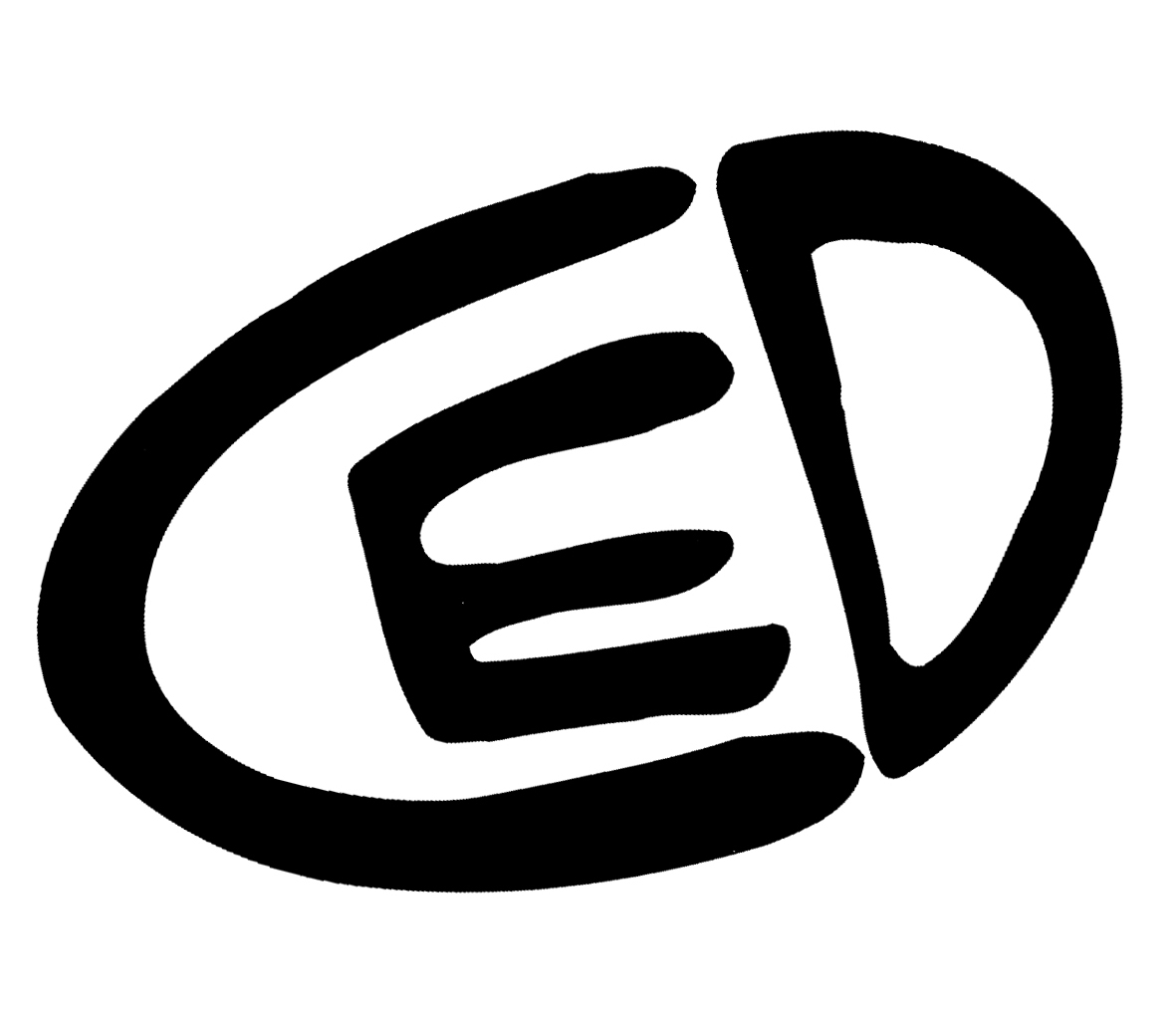 smluvní stranyArt Lighting Production s.r.o.Adresa: Komenského 427, Újezd u Brna 664 53,IČ: 255 696 27OR: spis. zn.: C 34246 vedená u Krajského soudu v Brnězastoupená: XXX, jednatel (dále jen prodávající)a

Centrum experimentálního divadla, příspěvková organizaceZelný trh 294/9, Brno 602 00,IČ: 004 009 21OR: spis. zn.: Pr. 29 Krajský soud v BrněBank. spojení: 86532621/0100zastoupená: MgA. Miroslav Oščatka, ředitel organizace (dále jen kupující)uzavírají tuto kupní smlouvu:


Článek I. Předmět koupěPředmětem koupě jsou LED inteligentní světla do Centra experimentálního divadla, p. o. (HaDivadlo), a to 16x LED inteligentní pohyblivá hlava menší RGBW, 4x LED inteligentní pohyblivá hlava větší RGBW a 2x LED rampa plošná větší. Přesná specifikace svítidel a kupní cena jsou uvedeny v článku II. této smlouvy. Článek II. Specifikace zboží a kupní cenaCena celkem bez DPH								1 305 424,- KčDPH 21%									    	   274 139,- KčCena celkem s DPH							         1 579 563,- KčKupující se zavazuje zaplatit prodávajícímu sjednanou cenu a to: 1 579 563,- Kč (slovy: jeden milion pět set sedmdesát devět tisíc pět set šedesát tři korun). V ceně je zahrnuta doprava.Celková částka bude kupujícímu vyčíslena prodávajícím na daňovém dokladu – faktuře, která bude mít všechny náležitosti dané zákonem a kupující ji uhradí v řádné lhůtě splatnosti.Článek III.Doba a způsob dodání zbožíProdávající se zavazuje dodat předměty koupě kupujícímu nejpozději do 30. 6. 2019 na adresu HaDivadla (Alfa pasáž, Poštovská 8d, Brno). Předání/převzetí zboží proběhne na základě předávacího protokolu/dodacího listu, připraveného prodávajícím.Článek IV.ZárukaPlatí záruční podmínky výrobce, minimálně však 24 měsíců. Záruka se vztahuje na závady způsobené vadou materiálu nebo chybou zpracování. Záruka se nevztahuje na mechanické poškození, užívání výrobku k jiným účelům, než ke kterým je určen či v podmínkách které přesahují běžné používání, užívání výrobku v rozporu s návodem k obsluze, běžné opotřebení.Článek V.Možnost odstoupení od smlouvy1. Jestliže jedna ze stran poruší některé z ustanovení této smlouvy, je druhá strana oprávněna     od smlouvy odstoupit.2. V případě že předmět smlouvy bude kupujícímu dodán v poškozeném obalu nebo s    vadami, je kupující oprávněn odstoupit od smlouvy.Článek VI.Závěrečná ustanovení 1. Práva a povinnosti, výslovně touto smlouvou neupravené, se řídí platnými právními     předpisy a ustanoveními občanského zákoníku.2. Případné změny a doplňky této smlouvy jsou možné pouze formou písemného dodatku      se souhlasem obou smluvních stran.3. Obě strany prohlašují, že si kupní smlouvu sepsanou na základě svobodné vůle přečetly a      s jejím obsahem souhlasí. Na důkaz toho připojují své podpisy. 4. Smlouva je vyhotovena ve dvou stejnopisech, z nichž každá strana obdrží po jednom.V Brně dne 7. 6. 2019 					     V Brně dne 7. 6. 2019.....................................................    		          .....................................................Art Lighting Production s.r.o.				 	CED, p. o. 	        		 XXX				                MgA. Miroslav Oščatka, ředitel	 	(prodávající)						          (kupující) 			NázevKsCena za kus bez DPHCena celkem bez DPH LED Beam 150 – Quad Box1656 540,-904 640,-napájecí kabel16770,-12 320,-pojistné lanko s karabinou, hák16400,-6 400,-Spiider – Dual Box4138 000,-552 000,-pojistné lanko s karabinou, 2xhák4630,-2 520,-ASTERION II276 320,-152 640,-pojistné lanko s karabinou, 2xhák2630,-1 260,-Sleva 20 %Sleva 20 %Sleva 20 %- 326 356,-